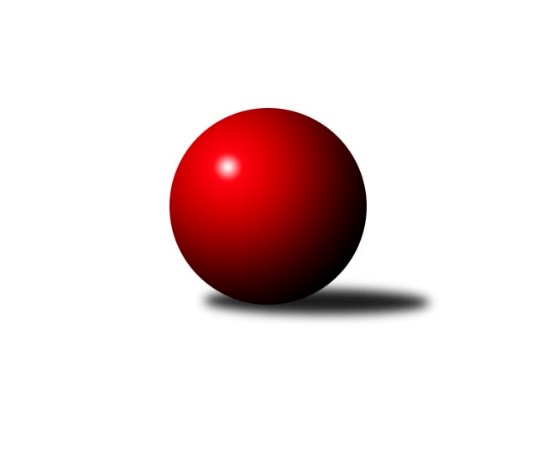 Č.25Ročník 2017/2018	6.4.2018Nejlepšího výkonu v tomto kole: 2612 dosáhlo družstvo: TJ Astra Zahradní Město AMistrovství Prahy 1 2017/2018Výsledky 25. kolaSouhrnný přehled výsledků:SK Sokol Žižkov Praha C	- SK Uhelné sklady Praha A	6:2	2610:2443	7.5:4.5	2.4.PSK Union Praha B	- Sokol Kobylisy A	6:2	2352:2314	7.5:4.5	4.4.TJ Praga Praha A	- TJ Sokol Rudná A	3:5	2426:2469	5.0:7.0	4.4.KK Slavoj Praha C	- SK Uhelné sklady Praha B	6:2	2546:2518	6.0:6.0	5.4.KK Konstruktiva Praha  C	- SK Meteor Praha A	6:2	2568:2450	8.0:4.0	5.4.TJ Sokol Rudná B	- SK Sokol Žižkov Praha B	3:5	2256:2057	2.0:10.0	6.4.TJ Astra Zahradní Město A	- VŠTJ FS Praha A	7:1	2612:2464	9.0:3.0	6.4.Tabulka družstev:	1.	TJ Praga Praha A	25	19	1	5	140.5 : 59.5 	188.5 : 111.5 	 2522	39	2.	TJ Sokol Rudná A	25	17	0	8	115.5 : 84.5 	153.5 : 146.5 	 2449	34	3.	TJ Astra Zahradní Město A	25	15	2	8	120.0 : 80.0 	165.0 : 135.0 	 2465	32	4.	KK Slavoj Praha C	25	14	2	9	118.5 : 81.5 	168.5 : 131.5 	 2452	30	5.	KK Konstruktiva Praha  C	25	14	1	10	114.5 : 85.5 	164.5 : 135.5 	 2475	29	6.	SK Uhelné sklady Praha A	25	14	0	11	107.5 : 92.5 	154.0 : 146.0 	 2419	28	7.	Sokol Kobylisy A	25	12	1	12	101.5 : 98.5 	158.0 : 142.0 	 2427	25	8.	SK Meteor Praha A	25	12	1	12	97.0 : 103.0 	149.0 : 151.0 	 2382	25	9.	VŠTJ FS Praha A	25	12	1	12	95.0 : 105.0 	154.0 : 146.0 	 2438	25	10.	SK Sokol Žižkov Praha B	25	11	1	13	93.0 : 107.0 	151.0 : 149.0 	 2426	23	11.	TJ Sokol Rudná B	25	9	1	15	85.5 : 114.5 	128.0 : 172.0 	 2389	19	12.	PSK Union Praha B	25	9	0	16	80.5 : 119.5 	132.5 : 167.5 	 2357	18	13.	SK Uhelné sklady Praha B	25	7	0	18	70.0 : 130.0 	115.0 : 185.0 	 2357	14	14.	SK Sokol Žižkov Praha C	25	4	1	20	61.0 : 139.0 	118.5 : 181.5 	 2338	9Podrobné výsledky kola:	 SK Sokol Žižkov Praha C	2610	6:2	2443	SK Uhelné sklady Praha A	Bohumil Strnad	 	 206 	 209 		415 	 0:2 	 431 	 	212 	 219		Martin Novák	Tomáš Kazimour	 	 207 	 237 		444 	 2:0 	 391 	 	195 	 196		Bohumil Bazika	Pavel Váňa	 	 234 	 237 		471 	 2:0 	 390 	 	209 	 181		Tomáš Dvořák	Lukáš Vacek	 	 213 	 222 		435 	 1.5:0.5 	 411 	 	189 	 222		Antonin Knobloch	Tomáš Pokorný	 	 195 	 190 		385 	 0:2 	 420 	 	225 	 195		Zbyněk Sedlák	Hana Křemenová	 	 245 	 215 		460 	 2:0 	 400 	 	214 	 186		Miroslav Plachýrozhodčí: Nejlepší výkon utkání: 471 - Pavel Váňa	 PSK Union Praha B	2352	6:2	2314	Sokol Kobylisy A	Pavel Moravec	 	 181 	 188 		369 	 1:1 	 367 	 	190 	 177		Jaroslav Žítek	Josef Mach	 	 205 	 185 		390 	 1.5:0.5 	 383 	 	198 	 185		Lubomír Chudoba	Pavlína Kašparová	 	 203 	 220 		423 	 2:0 	 398 	 	200 	 198		Vladimír Kohout	Jarmila Fremrová	 	 180 	 187 		367 	 0:2 	 392 	 	199 	 193		Zdeněk Fůra	Karel Sedláček	 	 209 	 179 		388 	 2:0 	 347 	 	190 	 157		Karel Mašek	Pavel Kantner	 	 193 	 222 		415 	 1:1 	 427 	 	220 	 207		Pavel Červinkarozhodčí: Nejlepší výkon utkání: 427 - Pavel Červinka	 TJ Praga Praha A	2426	3:5	2469	TJ Sokol Rudná A	Milan Komorník	 	 224 	 211 		435 	 2:0 	 401 	 	211 	 190		Pavel Strnad	David Kašpar	 	 194 	 194 		388 	 0:2 	 428 	 	214 	 214		Jiří Spěváček	Rostislav Kašpar	 	 205 	 235 		440 	 1:1 	 418 	 	227 	 191		Karel Kohout	Lukáš Jirsa	 	 195 	 175 		370 	 1:1 	 373 	 	161 	 212		Vlastimil Bachor	Pavel Janoušek	 	 206 	 219 		425 	 1:1 	 408 	 	208 	 200		Jan Mařánek	Jaroslav Kourek	 	 178 	 190 		368 	 0:2 	 441 	 	228 	 213		Jaromír Bokrozhodčí: Nejlepší výkon utkání: 441 - Jaromír Bok	 KK Slavoj Praha C	2546	6:2	2518	SK Uhelné sklady Praha B	Stanislav ml. Březina ml.	 	 204 	 187 		391 	 1:1 	 392 	 	198 	 194		Markéta Míchalová	Petr Šťastný	 	 211 	 191 		402 	 1:1 	 400 	 	231 	 169		Adam Rajnoch	Petr Beneda	 	 202 	 189 		391 	 0:2 	 416 	 	220 	 196		Roman Tumpach	Jindřich Valo	 	 220 	 223 		443 	 1:1 	 420 	 	223 	 197		Vlastimil Bočánek	Daniel Prošek	 	 213 	 238 		451 	 2:0 	 433 	 	212 	 221		Miloslav Dušek	Jana Průšová	 	 241 	 227 		468 	 1:1 	 457 	 	200 	 257		Pavel Černýrozhodčí: Nejlepší výkon utkání: 468 - Jana Průšová	 KK Konstruktiva Praha  C	2568	6:2	2450	SK Meteor Praha A	Zbyněk Lébl	 	 206 	 183 		389 	 1:1 	 404 	 	201 	 203		Josef Jurášek	Karel Hybš	 	 213 	 240 		453 	 1:1 	 416 	 	222 	 194		Josef Tesař	Petr Barchánek	 	 192 	 221 		413 	 2:0 	 373 	 	161 	 212		Přemysl Šámal	Petr Tepličanec	 	 217 	 221 		438 	 1:1 	 420 	 	198 	 222		Jindra Pokorná	Michal Ostatnický	 	 230 	 228 		458 	 2:0 	 407 	 	190 	 217		Vladimír Vošický	Jan Barchánek	 	 203 	 214 		417 	 1:1 	 430 	 	194 	 236		Zdeněk Barcalrozhodčí: Nejlepší výkon utkání: 458 - Michal Ostatnický	 TJ Sokol Rudná B	2256	3:5	2057	SK Sokol Žižkov Praha B	Martin Machulka	 	 189 	 175 		364 	 0:2 	 396 	 	202 	 194		Josef Gebr	Petra Koščová	 	 180 	 189 		369 	 0:2 	 418 	 	202 	 216		Jan Neckář	Radek Machulka	 	 188 	 216 		404 	 0:2 	 429 	 	205 	 224		Anna Sailerová	Miroslav Kýhos	 	 164 	 164 		328 	 0:2 	 410 	 	216 	 194		Martin Lukáš	Peter Koščo	 	 195 	 190 		385 	 0:2 	 404 	 	213 	 191		Miloslav Všetečkarozhodčí: Nejlepší výkon utkání: 429 - Anna Sailerová	 TJ Astra Zahradní Město A	2612	7:1	2464	VŠTJ FS Praha A	Jaroslav Dryák	 	 220 	 216 		436 	 2:0 	 410 	 	203 	 207		Adam Vejvoda	Radovan Šimůnek	 	 204 	 217 		421 	 2:0 	 411 	 	196 	 215		David Knoll	Jakub Vodička	 	 221 	 221 		442 	 2:0 	 398 	 	179 	 219		Miroslav Kochánek	Daniel Veselý	 	 188 	 204 		392 	 0:2 	 429 	 	217 	 212		Tomáš Kuneš	Radek Fiala	 	 247 	 217 		464 	 1:1 	 411 	 	189 	 222		Milan Vejvoda	Marek Šveda	 	 222 	 235 		457 	 2:0 	 405 	 	203 	 202		Richard Glasrozhodčí: Nejlepší výkon utkání: 464 - Radek FialaPořadí jednotlivců:	jméno hráče	družstvo	celkem	plné	dorážka	chyby	poměr kuž.	Maximum	1.	Stanislav st. Březina 	KK Slavoj Praha C	450.61	297.7	152.9	2.1	8/10	(515)	2.	Michal Ostatnický 	KK Konstruktiva Praha  C	440.18	296.6	143.6	3.6	8/10	(497)	3.	Pavel Červinka 	Sokol Kobylisy A	440.06	293.2	146.9	2.4	10/10	(477)	4.	Rostislav Kašpar 	TJ Praga Praha A	439.67	295.9	143.7	3.0	10/10	(499)	5.	Jindřich Valo 	KK Slavoj Praha C	434.65	295.2	139.4	4.0	9/10	(486)	6.	Petr Tepličanec 	KK Konstruktiva Praha  C	432.91	291.3	141.7	4.5	10/10	(505)	7.	Jan Barchánek 	KK Konstruktiva Praha  C	431.53	295.8	135.7	4.9	10/10	(506)	8.	Milan Komorník 	TJ Praga Praha A	431.37	296.5	134.9	4.5	9/10	(474)	9.	Jiří Spěváček 	TJ Sokol Rudná A	428.25	290.3	138.0	5.8	9/10	(480)	10.	Tomáš Keller 	TJ Sokol Rudná B	425.54	294.3	131.3	6.4	8/9	(465)	11.	Stanislav ml. Březina  ml.	KK Slavoj Praha C	424.53	297.9	126.7	6.8	8/10	(493)	12.	Martin Lukáš 	SK Sokol Žižkov Praha B	424.42	287.1	137.3	5.3	10/10	(483)	13.	Marek Šveda 	TJ Astra Zahradní Město A	424.31	292.2	132.1	6.4	9/9	(485)	14.	Miloslav Všetečka 	SK Sokol Žižkov Praha B	424.03	291.2	132.8	4.2	9/10	(487)	15.	Pavel Jahelka 	VŠTJ FS Praha A	423.62	289.6	134.0	5.2	9/10	(462)	16.	Zdeněk Barcal 	SK Meteor Praha A	423.59	294.4	129.2	5.4	10/10	(469)	17.	Petr Kašpar 	TJ Praga Praha A	420.30	288.1	132.2	5.7	9/10	(479)	18.	Vlastimil Bachor 	TJ Sokol Rudná A	419.15	295.4	123.7	8.0	9/10	(455)	19.	Pavel Váňa 	SK Sokol Žižkov Praha C	418.20	286.9	131.3	5.9	10/10	(477)	20.	Jaroslav Kourek 	TJ Praga Praha A	416.75	285.3	131.4	4.4	7/10	(457)	21.	Pavel Janoušek 	TJ Praga Praha A	416.00	287.5	128.5	6.0	10/10	(470)	22.	Pavel Strnad 	TJ Sokol Rudná A	415.69	289.4	126.3	8.1	10/10	(495)	23.	Daniel Veselý 	TJ Astra Zahradní Město A	415.65	290.0	125.6	7.1	9/9	(451)	24.	Karel Hybš 	KK Konstruktiva Praha  C	415.11	284.1	131.1	5.3	7/10	(466)	25.	Jiří Piskáček 	VŠTJ FS Praha A	414.40	291.2	123.2	7.4	9/10	(492)	26.	Martin Novák 	SK Uhelné sklady Praha A	414.08	289.1	125.0	7.1	9/10	(469)	27.	David Kašpar 	TJ Praga Praha A	413.93	291.3	122.7	5.6	9/10	(450)	28.	Karel Mašek 	Sokol Kobylisy A	413.45	282.0	131.5	4.2	9/10	(457)	29.	Antonin Knobloch 	SK Uhelné sklady Praha A	413.44	288.7	124.7	6.0	10/10	(460)	30.	Josef Tesař 	SK Meteor Praha A	413.31	289.3	124.1	6.3	9/10	(503)	31.	Miroslav Míchal 	SK Uhelné sklady Praha B	411.69	288.3	123.4	7.3	10/10	(439)	32.	Lubomír Chudoba 	Sokol Kobylisy A	411.54	290.4	121.2	7.2	10/10	(447)	33.	Zbyněk Sedlák 	SK Uhelné sklady Praha A	410.80	284.0	126.8	5.9	8/10	(453)	34.	Hana Křemenová 	SK Sokol Žižkov Praha C	410.33	284.5	125.8	6.2	9/10	(480)	35.	Adam Vejvoda 	VŠTJ FS Praha A	409.45	279.8	129.6	6.5	10/10	(493)	36.	Radek Machulka 	TJ Sokol Rudná B	408.92	282.7	126.3	6.3	9/9	(463)	37.	Radek Fiala 	TJ Astra Zahradní Město A	408.22	284.3	123.9	6.5	9/9	(465)	38.	Jaromír Bok 	TJ Sokol Rudná A	407.88	286.4	121.5	8.5	10/10	(455)	39.	Anna Sailerová 	SK Sokol Žižkov Praha B	407.08	285.9	121.2	6.8	10/10	(485)	40.	Tomáš Kazimour 	SK Sokol Žižkov Praha C	407.02	281.7	125.3	8.3	7/10	(470)	41.	Jan Neckář 	SK Sokol Žižkov Praha B	406.38	284.7	121.7	6.6	10/10	(452)	42.	Roman Tumpach 	SK Uhelné sklady Praha B	405.67	286.3	119.4	8.6	10/10	(425)	43.	Jaroslav Dryák 	TJ Astra Zahradní Město A	404.51	284.5	120.0	9.3	9/9	(449)	44.	Jindra Pokorná 	SK Meteor Praha A	404.16	283.1	121.1	8.6	10/10	(462)	45.	Petra Koščová 	TJ Sokol Rudná B	403.04	280.2	122.8	9.1	6/9	(437)	46.	Vladimír Vošický 	SK Meteor Praha A	402.96	280.3	122.7	8.2	9/10	(474)	47.	Pavel Moravec 	PSK Union Praha B	402.33	284.5	117.8	8.5	10/10	(428)	48.	Milan Vejvoda 	VŠTJ FS Praha A	402.11	279.7	122.4	8.3	10/10	(480)	49.	Martin Machulka 	TJ Sokol Rudná B	401.34	287.6	113.8	9.0	8/9	(447)	50.	Karel Sedláček 	PSK Union Praha B	401.07	280.5	120.6	7.6	10/10	(438)	51.	Miroslav Plachý 	SK Uhelné sklady Praha A	400.95	277.0	123.9	7.8	10/10	(482)	52.	Josef Gebr 	SK Sokol Žižkov Praha B	399.53	280.6	118.9	6.8	10/10	(443)	53.	Jiří Mudra 	SK Uhelné sklady Praha B	399.44	278.5	121.0	8.1	8/10	(449)	54.	Pavel Černý 	SK Uhelné sklady Praha B	397.68	282.3	115.4	9.4	10/10	(466)	55.	Petr Beneda 	KK Slavoj Praha C	397.45	276.7	120.8	8.8	10/10	(471)	56.	Miroslav Kochánek 	VŠTJ FS Praha A	397.30	280.5	116.8	8.5	8/10	(448)	57.	Michal Bartoš 	TJ Praga Praha A	397.06	280.4	116.7	9.5	9/10	(433)	58.	Jaroslav Žítek 	Sokol Kobylisy A	396.57	279.7	116.8	8.3	10/10	(440)	59.	Zdeněk Mora 	TJ Sokol Rudná A	396.38	284.0	112.4	8.8	9/10	(422)	60.	Petr Barchánek 	KK Konstruktiva Praha  C	396.15	282.8	113.3	9.1	9/10	(455)	61.	Petr Moravec 	PSK Union Praha B	396.00	284.3	111.8	8.1	8/10	(431)	62.	Tomáš Dvořák 	SK Uhelné sklady Praha A	395.03	284.0	111.0	10.4	8/10	(436)	63.	Karel Bubeníček 	SK Sokol Žižkov Praha B	394.21	278.0	116.2	9.8	9/10	(430)	64.	Pavel Kantner 	PSK Union Praha B	393.34	283.3	110.0	9.8	10/10	(428)	65.	Peter Koščo 	TJ Sokol Rudná B	393.27	278.7	114.6	9.9	9/9	(425)	66.	Jan Hloušek 	SK Uhelné sklady Praha A	393.11	282.4	110.7	7.9	7/10	(429)	67.	Tomáš Hroza 	TJ Astra Zahradní Město A	392.01	280.4	111.6	9.4	9/9	(467)	68.	Samuel Fujko 	KK Konstruktiva Praha  C	391.72	275.6	116.1	9.7	10/10	(444)	69.	Miroslav Kýhos 	TJ Sokol Rudná B	391.29	280.1	111.2	9.0	9/9	(432)	70.	Petr Šťastný 	KK Slavoj Praha C	390.68	275.5	115.2	8.5	9/10	(444)	71.	Petr Míchal 	SK Uhelné sklady Praha B	388.84	275.3	113.5	8.8	7/10	(420)	72.	Petra Sedláčková 	KK Slavoj Praha C	388.11	272.9	115.2	9.5	8/10	(488)	73.	Jarmila Fremrová 	PSK Union Praha B	388.10	275.6	112.5	9.5	9/10	(457)	74.	Pavlína Kašparová 	PSK Union Praha B	385.75	270.9	114.8	9.2	7/10	(444)	75.	Bohumil Bazika 	SK Uhelné sklady Praha A	383.05	272.0	111.1	10.0	8/10	(417)	76.	Josef Jurášek 	SK Meteor Praha A	382.82	271.4	111.4	10.7	9/10	(432)	77.	Miroslav Klement 	KK Konstruktiva Praha  C	382.65	276.1	106.6	11.1	9/10	(440)	78.	Daniel Prošek 	KK Slavoj Praha C	381.10	275.5	105.6	10.6	8/10	(451)	79.	Josef Mach 	PSK Union Praha B	380.54	280.2	100.4	12.2	8/10	(419)	80.	Tomáš Pokorný 	SK Sokol Žižkov Praha C	380.15	273.9	106.2	11.3	9/10	(410)	81.	Adam Rajnoch 	SK Uhelné sklady Praha B	377.04	268.4	108.7	11.1	10/10	(422)	82.	Vladimír Kohout 	Sokol Kobylisy A	376.13	268.6	107.5	11.9	10/10	(415)	83.	Josef Kučera 	SK Meteor Praha A	374.81	268.5	106.3	10.8	8/10	(477)	84.	Přemysl Šámal 	SK Meteor Praha A	372.78	267.2	105.6	10.3	10/10	(442)	85.	Ladislav Kroužel 	Sokol Kobylisy A	368.51	270.0	98.6	12.3	7/10	(480)	86.	Adam Lesák 	TJ Sokol Rudná B	361.89	266.1	95.8	12.9	6/9	(393)		Jana Průšová 	KK Slavoj Praha C	468.00	310.0	158.0	3.0	1/10	(468)		Luboš Kocmich 	VŠTJ FS Praha A	465.00	313.0	152.0	8.0	1/10	(465)		Josef Dvořák 	KK Slavoj Praha C	462.00	310.0	152.0	2.0	1/10	(462)		Jakub Wrzecionko 	KK Konstruktiva Praha  C	450.00	291.0	159.0	6.0	1/10	(450)		Evžen Valtr 	KK Slavoj Praha C	449.00	291.0	158.0	0.0	1/10	(449)		Vojtěch Vojtíšek 	Sokol Kobylisy A	447.47	312.3	135.2	4.9	5/10	(485)		Petr Pavlík 	KK Slavoj Praha C	445.00	294.4	150.6	2.1	2/10	(491)		Petr Seidl 	TJ Astra Zahradní Město A	445.00	302.0	143.0	5.0	1/9	(445)		Miloslav Dušek 	SK Uhelné sklady Praha A	445.00	307.5	137.5	3.5	2/10	(457)		František Rusin 	TJ Astra Zahradní Město A	439.00	300.0	139.0	3.5	2/9	(440)		Karel Kohout 	TJ Sokol Rudná A	433.50	294.3	139.3	7.0	4/10	(449)		Radovan Šimůnek 	TJ Astra Zahradní Město A	426.10	293.5	132.6	6.1	5/9	(458)		Vlastimil Bočánek 	SK Uhelné sklady Praha B	425.38	291.3	134.1	5.0	6/10	(455)		Ludmila Erbanová 	TJ Sokol Rudná A	424.00	289.0	135.0	2.0	1/10	(424)		Vladislav Škrabal 	SK Sokol Žižkov Praha C	423.83	298.7	125.2	9.3	2/10	(436)		Marek Sedlák 	TJ Astra Zahradní Město A	423.00	283.0	140.0	7.3	3/9	(446)		Libor Novák 	SK Uhelné sklady Praha A	423.00	295.0	128.0	6.0	1/10	(423)		Karel Kochánek 	VŠTJ FS Praha A	420.00	274.0	146.0	8.0	1/10	(420)		Daniel Volf 	TJ Astra Zahradní Město A	420.00	296.0	124.0	9.0	1/9	(420)		Lukáš Vacek 	SK Sokol Žižkov Praha C	418.75	292.4	126.3	6.8	3/10	(467)		Stanislava Sábová 	SK Uhelné sklady Praha A	416.00	293.0	123.0	5.0	1/10	(416)		Jarmila Zimáková 	TJ Sokol Rudná A	413.50	281.0	132.5	10.0	1/10	(419)		Vojtěch Kostelecký 	TJ Astra Zahradní Město A	409.50	283.7	125.8	7.0	2/9	(439)		Tomáš Turnský 	TJ Astra Zahradní Město A	408.50	291.5	117.0	9.5	1/9	(420)		Jakub Vodička 	TJ Astra Zahradní Město A	408.11	282.0	126.1	7.1	3/9	(442)		Jiří Škoda 	VŠTJ FS Praha A	408.00	287.9	120.1	7.7	3/10	(443)		Jana Dušková 	SK Uhelné sklady Praha A	407.00	275.0	132.0	6.0	1/10	(407)		Tomáš Smékal 	TJ Praga Praha A	407.00	294.0	113.0	11.0	1/10	(407)		Martin Kovář 	TJ Praga Praha A	406.00	264.0	142.0	5.0	1/10	(406)		Zdeněk Bláha 	TJ Astra Zahradní Město A	406.00	298.0	108.0	8.0	1/9	(406)		Richard Glas 	VŠTJ FS Praha A	405.00	281.0	124.0	4.0	1/10	(405)		Bohumil Strnad 	SK Sokol Žižkov Praha C	402.25	279.3	123.0	8.8	5/10	(441)		Zbyněk Lébl 	KK Konstruktiva Praha  C	400.33	284.3	116.0	8.7	2/10	(419)		Petr Zelenka 	TJ Sokol Rudná A	399.37	286.8	112.6	11.4	5/10	(434)		David Knoll 	VŠTJ FS Praha A	396.50	274.9	121.6	9.0	5/10	(434)		Dana Školová 	SK Uhelné sklady Praha B	396.25	278.0	118.3	7.8	2/10	(404)		Pavel Kasal 	TJ Sokol Rudná B	396.10	279.6	116.5	7.2	5/9	(428)		Tomáš Doležal 	TJ Astra Zahradní Město A	396.00	281.5	114.5	8.8	1/9	(415)		Tomáš Kuneš 	VŠTJ FS Praha A	395.38	281.3	114.1	8.9	4/10	(440)		Evžen Bartaloš 	SK Sokol Žižkov Praha B	394.33	281.3	113.0	11.3	3/10	(409)		Lenka Špačková 	SK Sokol Žižkov Praha B	394.17	277.0	117.2	7.2	2/10	(419)		Jan Knyttl 	VŠTJ FS Praha A	393.89	279.3	114.6	8.6	6/10	(468)		Markéta Míchalová 	SK Uhelné sklady Praha B	393.77	276.5	117.3	7.6	5/10	(428)		Petr Štěrba 	SK Sokol Žižkov Praha B	393.00	280.0	113.0	11.0	1/10	(393)		Václav Bouchal 	PSK Union Praha B	391.67	276.7	115.0	10.7	3/10	(409)		Karel Novotný 	TJ Sokol Rudná A	391.11	286.9	104.2	10.4	3/10	(398)		Michal Truksa 	SK Sokol Žižkov Praha B	390.00	273.9	116.1	10.6	4/10	(414)		Petr Opatovský 	SK Sokol Žižkov Praha C	385.45	269.5	115.9	7.7	6/10	(426)		Libor Povýšil 	SK Uhelné sklady Praha B	385.00	270.0	115.0	8.0	1/10	(385)		Tomáš Kudwes 	TJ Astra Zahradní Město A	385.00	274.0	111.0	9.5	2/9	(399)		Jiří Novotný 	SK Meteor Praha A	381.00	259.0	122.0	7.5	2/10	(418)		Zdeněk Fůra 	Sokol Kobylisy A	379.67	271.7	108.0	10.0	3/10	(392)		Martin Povolný 	SK Meteor Praha A	379.00	260.0	119.0	12.0	1/10	(379)		Jan Mařánek 	TJ Sokol Rudná A	378.45	276.6	101.8	12.2	6/10	(432)		Jiří Váňa 	SK Sokol Žižkov Praha C	374.17	266.7	107.5	8.3	6/10	(406)		Jiří Zdráhal 	TJ Sokol Rudná B	374.00	285.0	89.0	16.0	1/9	(374)		Martin Tožička 	SK Sokol Žižkov Praha C	373.80	269.0	104.8	12.4	5/10	(425)		Boris Búrik 	KK Slavoj Praha C	370.00	265.8	104.2	10.2	3/10	(391)		Lukáš Jirsa 	TJ Praga Praha A	370.00	280.0	90.0	15.0	1/10	(370)		Roman Mrvík 	TJ Astra Zahradní Město A	360.00	259.0	101.0	6.0	1/9	(360)		Milan Dvořák 	TJ Sokol Rudná B	357.00	268.0	89.0	17.0	1/9	(357)		Jiří Haken 	PSK Union Praha B	349.00	246.0	103.0	10.0	1/10	(349)		Martin Berezněv 	TJ Sokol Rudná A	345.88	263.9	82.0	17.4	4/10	(388)		Václav Žďárek 	SK Sokol Žižkov Praha C	335.67	244.0	91.7	16.7	3/10	(364)		František Brodil 	SK Sokol Žižkov Praha C	321.00	241.0	80.0	15.0	1/10	(321)		Jaroslav Hron 	SK Sokol Žižkov Praha C	310.30	227.4	82.9	20.1	2/10	(378)Sportovně technické informace:Starty náhradníků:registrační číslo	jméno a příjmení 	datum startu 	družstvo	číslo startu24837	Přemysl Šámal	05.04.2018	SK Meteor Praha A	6x1561	Adam Vejvoda	06.04.2018	VŠTJ FS Praha A	10x22667	Jindřich Valo	05.04.2018	KK Slavoj Praha C	12x5689	Karel Hybš	05.04.2018	KK Konstruktiva Praha  C	9x20146	Radovan Šimůnek	06.04.2018	TJ Astra Zahradní Město A	15x1048	Anna Sailerová	06.04.2018	SK Sokol Žižkov Praha B	16x11112	Jiří Spěváček	04.04.2018	TJ Sokol Rudná A	11x17300	Tomáš Dvořák	02.04.2018	SK Uhelné sklady Praha A	10x5243	Vladimír Vošický	05.04.2018	SK Meteor Praha A	11x19961	Pavel Moravec	04.04.2018	PSK Union Praha B	8x1324	Karel Sedláček	04.04.2018	PSK Union Praha B	12x1314	Pavel Kantner	04.04.2018	PSK Union Praha B	12x12109	Peter Koščo	06.04.2018	TJ Sokol Rudná B	9x12110	Tomáš Keller	06.04.2018	TJ Sokol Rudná B	10x13269	Vlastimil Bachor	04.04.2018	TJ Sokol Rudná A	9x19954	Lukáš Vacek	02.04.2018	SK Sokol Žižkov Praha C	5x955	Josef Tesař	05.04.2018	SK Meteor Praha A	12x924	Zdeněk Barcal	05.04.2018	SK Meteor Praha A	12x1272	Miroslav Plachý	02.04.2018	SK Uhelné sklady Praha A	12x1257	Antonín Knobloch	02.04.2018	SK Uhelné sklady Praha A	11x4420	Zbyněk Sedlák	02.04.2018	SK Uhelné sklady Praha A	9x734	Vladimír Kohout	04.04.2018	Sokol Kobylisy A	12x737	Karel Mašek	04.04.2018	Sokol Kobylisy A	11x736	Lubomír Chudoba	04.04.2018	Sokol Kobylisy A	12x12679	Pavel Červinka	04.04.2018	Sokol Kobylisy A	12x13044	Martin Novák	02.04.2018	SK Uhelné sklady Praha A	12x893	Jan Barchánek	05.04.2018	KK Konstruktiva Praha  C	15x1247	Bohumil Bazika	02.04.2018	SK Uhelné sklady Praha A	9x16267	Jarmila Fremrová	04.04.2018	PSK Union Praha B	12x1192	Rostislav Kašpar	04.04.2018	TJ Praga Praha A	11x22375	Zdeněk Fůra	04.04.2018	Sokol Kobylisy A	3x15516	Pavel Černý	05.04.2018	SK Uhelné sklady Praha B	11x787	Pavel Strnad	04.04.2018	TJ Sokol Rudná A	12x5011	Martin Lukáš	06.04.2018	SK Sokol Žižkov Praha B	10x1446	Miloslav Všetečka	06.04.2018	SK Sokol Žižkov Praha B	11x19747	Hana Dragounová	02.04.2018	SK Sokol Žižkov Praha C	12x890	Jan Neckář	06.04.2018	SK Sokol Žižkov Praha B	11x4556	Josef Gebr	06.04.2018	SK Sokol Žižkov Praha B	11x16297	Tomáš Kazimour	02.04.2018	SK Sokol Žižkov Praha C	9x1441	Bohumil Strnad	02.04.2018	SK Sokol Žižkov Praha C	5x797	Miroslav Kochánek	06.04.2018	VŠTJ FS Praha A	9x15470	Richard Glas	06.04.2018	VŠTJ FS Praha A	1x15857	David Knoll	06.04.2018	VŠTJ FS Praha A	4x803	Milan Vejvoda	06.04.2018	VŠTJ FS Praha A	11x14640	Tomáš Kuneš	06.04.2018	VŠTJ FS Praha A	5x11350	Radek Fiala	06.04.2018	TJ Astra Zahradní Město A	12x4258	Vlastimil Bočánek	05.04.2018	SK Uhelné sklady Praha B	9x15372	Jan Mařánek	04.04.2018	TJ Sokol Rudná A	9x5116	Petr Tepličanec	05.04.2018	KK Konstruktiva Praha  C	12x24518	Lukáš Jirsa	04.04.2018	TJ Praga Praha A	5x10037	Jaromír Žítek	04.04.2018	Sokol Kobylisy A	9x10464	Jakub Vodička	06.04.2018	TJ Astra Zahradní Město A	5x1090	Daniel Prošek	05.04.2018	KK Slavoj Praha C	9x10206	Pavel Janoušek	04.04.2018	TJ Praga Praha A	10x24268	Adam Rajnoch	05.04.2018	SK Uhelné sklady Praha B	12x18612	Markéta Rajnochová	05.04.2018	SK Uhelné sklady Praha B	7x1089	Jindra Pokorná	05.04.2018	SK Meteor Praha A	11x4431	Pavlína Kašparová	04.04.2018	PSK Union Praha B	10x14590	Pavel Váňa	02.04.2018	SK Sokol Žižkov Praha C	9x10543	Petr Šťastný	05.04.2018	KK Slavoj Praha C	10x10041	Michal Ostatnický	05.04.2018	KK Konstruktiva Praha  C	11x18892	Miloslav Dušek	05.04.2018	SK Uhelné sklady Praha B	1x21646	Josef Mach	04.04.2018	PSK Union Praha B	5x23948	Tomáš Pokorný	02.04.2018	SK Sokol Žižkov Praha C	9x13509	Stanislav Březina ml.	05.04.2018	KK Slavoj Praha C	6x2022	Petr Beneda	05.04.2018	KK Slavoj Praha C	12x13557	Josef Jurášek	05.04.2018	SK Meteor Praha A	10x1297	Daniel Veselý	06.04.2018	TJ Astra Zahradní Město A	12x14609	Jaromír Bok	04.04.2018	TJ Sokol Rudná A	9x14189	Radek Machulka	06.04.2018	TJ Sokol Rudná B	12x18116	Miroslav Kýhos	06.04.2018	TJ Sokol Rudná B	11x14188	Martin Machulka	06.04.2018	TJ Sokol Rudná B	9x14196	Petra Koščová	06.04.2018	TJ Sokol Rudná B	11x17967	Jaroslav Kourek	04.04.2018	TJ Praga Praha A	10x13626	Milan Komorník	04.04.2018	TJ Praga Praha A	11x23635	Zbyněk Lébl	05.04.2018	KK Konstruktiva Praha  C	13x1138	Jana Průšová	05.04.2018	KK Slavoj Praha C	1x1282	Roman Tumpach	05.04.2018	SK Uhelné sklady Praha B	12x10387	Petr Barchánek	05.04.2018	KK Konstruktiva Praha  C	11x5804	Marek Šveda	06.04.2018	TJ Astra Zahradní Město A	9x5800	Jaroslav Dryák	06.04.2018	TJ Astra Zahradní Město A	12x21168	Blanka Vondrášková	04.04.2018	TJ Sokol Rudná A	4x
Hráči dopsaní na soupisku:registrační číslo	jméno a příjmení 	datum startu 	družstvo	Program dalšího kola:26. kolo10.4.2018	út	10:00	SK Meteor Praha A - TJ Astra Zahradní Město A	10.4.2018	út	10:00	SK Uhelné sklady Praha B - PSK Union Praha B	11.4.2018	st	10:00	SK Sokol Žižkov Praha B - TJ Praga Praha A	12.4.2018	čt	10:00	VŠTJ FS Praha A - SK Sokol Žižkov Praha C	12.4.2018	čt	10:00	SK Uhelné sklady Praha A - KK Slavoj Praha C	12.4.2018	čt	17:00	Sokol Kobylisy A - TJ Sokol Rudná B	13.4.2018	pá	10:00	TJ Sokol Rudná A - KK Konstruktiva Praha  C	Nejlepší šestka kola - absolutněNejlepší šestka kola - absolutněNejlepší šestka kola - absolutněNejlepší šestka kola - absolutněNejlepší šestka kola - dle průměru kuželenNejlepší šestka kola - dle průměru kuželenNejlepší šestka kola - dle průměru kuželenNejlepší šestka kola - dle průměru kuželenNejlepší šestka kola - dle průměru kuželenPočetJménoNázev týmuVýkonPočetJménoNázev týmuPrůměr (%)Výkon6xPavel VáňaŽižkov C4713xRadek FialaAstra ZMZ A112.884641xJana PrůšováSlavoj C4684xPavel VáňaŽižkov C112.354712xRadek FialaAstra ZMZ A4643xMarek ŠvedaAstra ZMZ A111.174573xHana KřemenováŽižkov C4601xJana PrůšováSlavoj C110.034689xMichal OstatnickýKonstruktiva C4583xHana KřemenováŽižkov C109.734604xMarek ŠvedaAstra ZMZ A4573xAnna SailerováŽižkov B108.98429